61- BEN CHEIKH Narjess, ZOUARI Kamel, ABIDI Brahim (2012) -Application des outils chimiques et isotopiques à l’étude de la relation hydrodynamique entre les aquifères profonds de Sfax et de la Djeffara de Gabès Nord (Sud-Est tunisien). Hydrological Sciences Journal, DOI:10.1080/02626667.2012.717699. 62-Hichem YANGUI, ABIDI Ibrahim, ZOUARI Kamel, ROZANSKI Kazimierz (2012): «Deciphering groundwater flow between the Complex Terminal and Plio-Quaternary aquifers in Chott Gharsa plain (southwestern Tunisia) using isotopic and chemical tools». Hydrological Sciences Journal, 57:5, 967-984. 63- FARID Intissar, TRABELSI Rim, ZOUARI Kamel, ABID Kamel, AYACHI Med (2012) -Hydrogeochemical processes affecting groundwater in an irrigated land in Central Tunisia». Environmental Earth Sciences DOI 10.1007/s12665-012-1788-7. 64- CHARFI Sihem, TRABELSI Rim, ZOUARI Kamel, CHKIR Najiba, CHARFI H., REKAIA M. (2012): «Isotopic and hydrochemical investigation of the Grombalia deep aquifer system, northeastern Tunisia». Carbonates Evaporites (2013) 28:281–295. DOI 10.1007/s13146-012-0114-5. 65- BEL HADJ SALEM Sarra, CHKIR Najiba, ZOUARI Kamel, Anne Laure Cognard-Plancq, Vincent Valles (2012): «Hydrochemical and Isotope Evidence of Groundwater Contamination of Cultivated Fields of Semi-Arid Environments in Tunisia». Arid Land Research and Management, 26:181–199. 66- CHKIR Najiba, HADJ AMMAR Friha, ZOUARI Kamel (2012): «Naturally occurring uranium in groundwater of the North Western Sahara Aquifer System (Northern Africa)». Nova Science Publishers pp.1-47.67- Intissar Farid, Rim Trabelsi , Kamel Zouari, Ridha Beji (2013):  «Geochemical and isotopic study of surface and groundwaters in Ain Bou Mourra basin, central Tunisia». Quaternary International (2013) 303 (2013) 210-22768- Z. KRAIEM, N. CHKIR, K. ZOUARI, J. C. PARISOT, A. AGOUN AND D. HERMITTE (2012): Tomographic, hydrochemical and isotopic investigations of the salinization processes in the oasis shallow aquifers, Nefzaoua region, southwestern Tunisia. Journal of Earth System Sciences. 121, No. 5, October 2012, pp. 1185–1200.69- Zohra Hchaichi, Kamel Abid, Kamel Zouari (2013) -Use of hydrochemistry and environmental isotopes for assessment of groundwater resources in the intermediate aquifer of the Sfax basin (Southern Tunisia).Carbonates Evaporites DOI 10.1007/s13146-013-0165-270- Intissar Farid, Rim Trabelsi, Kamel Zouari, Kamel Abid, Mohamed Ayachi (2013) « Deciphering the interaction between quaternary and continental Sabkhas aquifers in Central Tunisia using hydrochemical and isotopic tools» Environmental Earth Sciences doi 10.1007/s12665-013-239571- Zohra Kraiem, Kamel Zouari, Najiba Chkir, Aissa Agoune (2013) «Geochemical characteristics of arid shallow aquifers in Chott Djerid, south-western Tunisia» Hydro-environment Research 8-(2014) 460e473 doi.org/10.1016/j.jher.2013.06.002. 72- Sihem Charfi, Kamel Zouari, Saber Feki, Ezeddine Mamic (2013) «Study of variation in groundwater quality in a coastal aquifer in north-eastern Tunisia using multivariate factor analysis» Quaternary International 302 (2013) 199-209. 73- Narjess Ben Cheikh, Kamel Zouari, Brahim Abidi (2013) «A hydrogeochemical approach for identifying salinization processes in the Cenomanian–Turonian aquifer, south-eastern Tunisia » Carbonates Evaporites doi 10.1007/s13146-013-0166-1. 74- J. O. Petersen, P. Deschamps, B. Hamelin, J. Goncalves , J-L. Michelot, K. Zouari (2013)-Water-rock interaction and residence time of groundwater inferred by "otJ P38lJ disequilibria in the Tunisian Continental Intercalaire aquifer system- Procedia Earth and Planetary Science 7 (2013) 685 – 688.75- FARID Intissar, ZOUARI Kamel, ABID Kamel, AYACHI Mohamed (2013): «Hydrogeochemical investigation of surface and groundwater composition in an irrigated land in Central Tunisia». Journal of African Earth Sciences 78 (2013) 16–27. 76- Jarraya Houcine, Hadj Ammar Friha, Abid Kamel, Zouari Kamel, Aissa Aggoune (2014) «Study of Rejim Maatoug groundwater in southern Tunisia using isotope methods- Journal of Hydro-environment Research 8- (2014)316e327doi.org/10.1016/j.jher.2013.04.001.77- Kamel Abid, Friha Hadj Ammar, Stephan Weise, Kamel Zouari, Najiba Chkir, Kazimierz Rozanski, Karsten Osenbrück (2014) ''Geochemistry and residence time estimation of groundwater from MioceneePliocene and Upper Cretaceous aquifers of Southern Tunisia'' Quaternary International (2014) 1-12. 78- S. BEN AMMAR, J.-D. TAUPIN, K. ZOUARI, M. KHOUATMIA & M. BEN ASSI (2014): Etude géochimique et isotopique d’un aquifère phréatique côtier anthropisé: Nappe de Oussja-Ghar El Melah (Tunisie). Hydrology in a Changing World: Environmental and Human Dimensions Proceedings of FRIEND-Water 2014, Hanoi, Vietnam, February 2014 (IAHS Publ. 363, 2014).79- Amor Ben Moussa, Houcem Mzali, Kamel Zouari, Hmeda Hezzi (2014) ''Hydrochemical and isotopic assessment of groundwater quality in the Quaternary shallow aquifer, Tazoghrane region, north-eastern Tunisia'' Quaternary International 338 (2014) 51-58. 80- Intissar Farid, Kamel Zouari, Rim Trabelsi and Abd Rahmen Kallali (2014) ''Application of environmental tracers to study groundwater recharge in a semi-arid area of Central Tunisia'' Hydrological Sciences Journal, DOI:10.1080/02626667.2013.863424. 81- J.O. Petersen, P. Deschamps, J. Gonçalvès, B. Hamelin, J.L. Michelot, A. Guendouz, K. Zouari (2014) ''Quantifying paleorecharge in the Continental Intercalaire (CI) aquifer by a Monte-Carlo inversion approach of 36Cl/Cl data' J. Applied Geochemistry-50(2014) -209-221 82- Friha Hadj Ammar, Najiba Chkir, Kamel Zouari, Bruno Hamelin, Pierre Deschamps, Aissa Aigoun (2014) '' Hydro-geochemical processes in the Complexe Terminal aquifer of southern Tunisia: An integrated investigation based on geochemical and multivariate statistical methods'' Journal of African Earth Sciences 100 (2014) 81–95. 83- Hatem El Mejri, Amor Ben Moussa, Kamel Zouari (2014) ''The use of hydrochemical and environmental isotopic tracers to understand the functioning of the aquifer system in the Bou Hafna and Haffouz regions, Central Tunisia'' Quaternary International 338 (2014) 88-98. 84- Kodjo Apelete Raoul Kpegli ,Abdoukarim Alassane, Rim Trabelsi, Kamel Zouari, Moussa Boukari, Daouda Mama, Firmin Leonce Dovonon, Yede Victor Yoxi, Luis Eduardo Toro-Espitia : Geochemical processes in Kandi Basin, Benin,West Africa: A combined hydrochemistry and stable isotopes approach, Quaternary International 369 (2015) 99-109. 85- Alassane, A., Trabelsi, R., Dovonon, L.F., Odeloui, D.J., Boukari, M., Zouari, K. and Mama, D, (2015). Chemical Evolution of the Continental Terminal Shallow Aquifer in the South of Coastal Sedimentary Basin of Benin (West-Africa) Using Multivariate Factor Analysis. Journal of Water Resource and Protection, 7, 496-515. 86- Intissar Farid, Kamel Zouari, Adel Rigane and Ridha Beji (2015) ''Origin of groundwater salinity and geochemical processes in detrital and carbonate aquifers: case of Chougafiya basin (Central Tunisia) '' Journal of Hydrology 530 (2015)- 508-532.87- K. ZOUARI (2015) - Le contexte paléo climatique de la Tunisie et la tendance actuelle du climat. Publication Beit EL Hekma.Tunisie.88- Zohra Kraiem, Kamel Zouari, Narjess Bencheikh, Aissa Agoun & Brahim Abidi (2015): Processus de minéralisation de la nappe du Plio-Quaternaire dans la plaine de Segui-Zograta (Sud-Ouest tunisien), Hydrological Sciences Journal, DOI: 10.1080/02626667.2013.87758789- Safouan Ben Ammar, Jean-Denis Taupin, Kamel Zouari, Mohamed Khouatmia (2016) - Identifying recharge and salinization sources of groundwater in the Oussja Ghar El Melah plain (northeast Tunisia) using geochemical tools and environmental isotopes. Environ Earth Science (2016)75 :606 –DOI 10.1007/s12665-016-5431-x.90- Rahma Ayadi, Kamel Zouari, Hakim Saibi, Rim Trabelsi, Hafedh Khanfir (2016) - Determination of the origins and recharge rates of the Sfax aquifer system (southeastern Tunisia) using isotopes tracers. Environ Earth Sciences. (2016)75:636 –DOI 10.1007/s12665-016-5445-4.91 - Z. Dhaoui, N. Chkir , K. Zouari, F. Hadj Ammar, A. Agoune (2016) : Investigation of uranium geochemistry along groundwater flow path in the Continental Intercalaire aquifer (Southern Tunisia)-  Journal of Environmental Radioactivity 157 (2016) 67-76.92- Aissa Agoune, Kamel Zouari, Najiba Chkir, Friha Hadj Ammar -(2016) : Hydrogeological Characteristics of the Geothermal Transboundary Aquifer Reservoir Case Study of the Continental Intercalaire Aquifer System in North Sahara Aquifer System (NSAS) in Southern Tunisian Field-International  Journal of Environmental Sciences and Toxicology Research -ISSN 2408-7262-Vol 4(4) pp 54-60.93 - Zahra Dhaoui, Kamel Zouari, Jean Denis Taupin, Rachid Farouni (2016) : Hydrochemical and isotopic investigations as indicators of recharge processes of the continental Intercalaire aquifer(eastern piedmont of Daha, southern Tunisia)-  Environ Earth Science(2016)75 :1186 –DOI 10.1007/s12665-016-5990-x.94- Sylvi Haldorsen, Martine J. van der Ploeg, Dioni I. Cendón, Jianyao Chen, Najiba Chkir Ben Jemâa, Jason J. Gurdak, Roland Purtschert,Ofelia Tujchneider, Rein Vaikmäe, Marcela Perez, and Kamel Zouari (2016) : Groundwater and Global Palaeoclimate Signals(G@GPS)  in Episodes- December 2016 -DOI: 10.18814/epiiugs/2016/v39i4/103888.95- Mohammed Bahir, Salah Ouhamdouch, Paula`M. Carreira, Najiba Chkir, Kamel Zouari (2016). -Geochemical and isotopic investigation of the aquifer system under semi-arid climate: case of Essaouira basin (SouthwesternMorocco)”. Carbonates Evaporites, DOI 10.1007/s13146-016-0323-4.96- Zohra Hachaichi, Najiba Chkir, Kamel Zouari, Anne.Laure Cognard-Plancq, Vincent Marc, Yves Travi (2016). “Improving the Hydrogeological Conceptual Model of the Sidi Merzoug-Sbiba Aquifer System (North-West of Tunisia) Using Hydrochemistry and Isotopic Tools”. Journal of Hydrogeology & Hydrologic Engineering, DOI: 10.4172/2325-9647.1000150.97- Lotfi Ghnainia, Mabrouk Eloussaief, Kamel Zouari, Chedly Abbes- (2016)-Wastewater treatment in petroleum activities: example of ‘‘SEWAGE’’ unit in the BG Tunisia Hannibal plant. Appl. Petrochem Res (2016) 6:155–162 DOI 10.1007/s13203-015-0143-9 98- A.Ben Moussa, S.Haj Salem, K.Zouari, F, Jlassi (2017) -Hydrochemical and stable isotopic investigation of groundwater quality and its sustainability for irrigation in the Hammamet-Nabeul basin, northeastern Tunisia” Arabian Journal of Geosciences 10 (20) DOI10.1007/s12517-017-3233-4. 99- C. Tringali, V. Re, G. Siciliano, N. Chkir, C. Tuci, K. Zouari (2017)- Insights and participatory actions driven by a socio-hydrogeological approach for groundwater management: the Grombalia Basin case study (Tunisia). Hydrogeology Journal DOI: 10.1007/s10040-017-1542-z.100- V. Re, E. Sacchi, S. Kammoun, C. Tringali, R. Trabelsi, K. Zouari, S. Daniele (2017)- Integrated socio-hydrogeological approach to tackle nitrate contamination in groundwater resources. The case of Grombalia Basin (Tunisia). Science of the Total Environment 593-594(2017) 664-676.101- S. Ouhamdouch, M. Bahir, P. M. Carreira and K. Zouari (2017)- Groundwater Responses to Climate Change in a Coastal Semi-arid Area from Morocco; Case of Essaouira Basin. Springer International Publishing AG 2018- M. L. Calvache et al. (eds.), Groundwater and Global Change in the Western Mediterranean Area, Environmental Earth Sciences, https://doi.org/10.1007/978-3-319-69356-9_29102-Najiba Chkir, Messaouda Yermani, Kamel Zouari (2017)-  Water isotopes for sustainable management of agricultural water: Case of the Plain of Mateur (North Tunisia), in “Agro-Environmental Sustainability in MENA region,  Vol. IV: Sustainable Water and Soil Resources Management in Agriculture practices" edited by Dr. Faiza Allouche and Dr. Mohamed Abuhashim within the Springer review series "The Handbook of Environmental Chemistry".103- Rahma Ayadi, Rim Trabelsi, Kamel Zouari, Hakim Saibi, RyuichiItoi, Hafedh Khanfir (2017)-Hydrogeological and hydrochemical investigation of groundwater using environmental isotopes (18O,2H,3H,14C) and chemical tracers: a case study of the intermediate aquifer, Sfax, southeastern Tunisia”. Hydrogeology Journal,doi.org/10.1007/s10040-017-1702-1.104- Kammoun Siwar, Trabelsi Rim, Re Viviana, Zouari Kamel, Henchiri Jihed (2018) - Groundwater quality assessment in semi arid regions using integrated approaches: the case  of Grombalia aquifer (NE Tunisia) Environ. Monit. Assess. Journal DOI: 10.1007/s10661-018-6469-x.105- Petersen, J.O., Deschamps, P., Hamelin, B., Fourré, E., Gonçalvès, J., Zouari, K., Guendouz, A., Michelot, J.-L., Massault, M., Dapoigny, A., Team, A- (2018)-Groundwater flowpaths and residence times inferred by 14C, 36Cl and 4He isotopes in the Continental Intercalaire aquifer (North-Western Africa), Journal of Hydrology (2018), https://doi.org/10.1016/j.jhydrol.2018.03.003.106- Wèré Gédéon Sambiénou, Laurence Gourcy, Abdoukarim Alassane, Christophe Kaki, Yao Yelidji Joël Tossou, Daouda Mama, Moussa Boukari, Kamel Zouari-(2018) - Flow Pattern and Residence Time of Groundwater within Volta River Basin in Benin (Northwestern Benin). Journal of Water Resource and Protection, 2018, 10, 663-680.107-Siwar Kammoun, Viviana Re, Rim Trabelsi, Kamel Zouari, Salvatore Daniele-(2018) Assessing seasonal variations and aquifer vulnerability in coastal aquifers of semi-arid regions using a multi-tracer isotopic approach: the case of Grombalia (Tunisia). Hydrogeology Journal (2018) https://doi.org/10.1007/s10040-018-1816-0108- Rim Trabelsi et Kamel Zouari (2019): Coupled geochemical modeling and multivariate statistical analysis approach for the assessment of groundwater quality in irrigated areas: A study from North Eastern of Tunisia. Groundwater for Sustainable Development Journal. DOI: 10.1016/j.gsd.2019.01.006109-Amor Ben Moussa, Sawsan Chandoul, Houcem Mzali, Sarra Bel Haj Salem, Hatem Elmejri, Kamel Zouari, Amor Hafiane, Habib Mrabet (2020)- Hydrogeochemistry and evaluation of groundwater suitability for irrigation purpose in the Mornag region, northeastern Tunisia. Environment, Development and Sustainability.https://doi.org/10.1007/s10668-020-00696-z.110- Friha HADJAMMAR, Pierre DESCHAMPS, Najiba CHKIR, Kamel ZOUARI, Aissa AGOUNE, Bruno HAMELIN (2020)- UraniumisotopesastracersofgroundwaterevolutionintheComplexeTerminal aquifer of southern Tunisia. Quaternary International xxx(xxxx)xxx-xxx.111- Salah Ouhamdouch, Mohammed Bahir, Driss Ouazar, Abdelmalek Goumih, Kamel Zouari (2020)- Assessment the climate change impact on the future 6 evapotranspiration and flows from a semi-arid environment-Arabian Journal of Geosciences _############_ https://doi.org/10.1007/s12517-020-5065-x.ZOUARI   KamelNom :ZOUARI  ,   Prénom : Kamel[[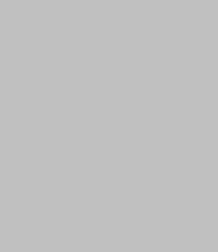  Adresse : …ENIS BP 1173  SFAX 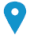  Tel:.74 677 425    Portable :…98 488 673  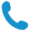 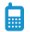  Email: kamel.zouari@enis.tn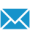 Sexe M | Date de naissance 19 -02-56 | Nationalité : TunisiennePROFESSION.ProfesseurFONCTION ACTUELLE…Professeur………………………EXPÉRIENCE PROFESSIONNELLE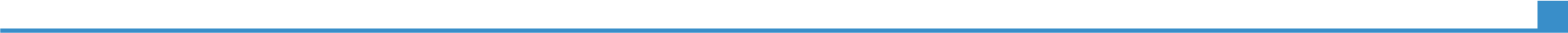 dates (de - à)Poste occupé1988- 1993Maître de Conférences à l’ENISDE 1993Professeur à l’ENISÉDUCATION ET FORMATIONdates Diplôme obtenu…………………1882-1983……..……DEA… Jussieu-Paris 6, France………1983-1985…Thèse 3ème cycle……Jussieu-Paris 7, France…………1985-1988..…Thèse Etat  - Orsay, France…………………………COMPÉTENCES PERSONNELLESLangues(Lues, écrites, parlées)Français et Anglais Compétences informatiquesUtilisation de nombreux logicielsExpérience pédagogiqueEnseignementTrois niveaux d’enseignements-Diverses matières enseignées en relation avec l’environnement et le cycle de l’eau (Hydrologie, hydrogéologie), Changement  climatique, hydrogéochimieEncadrement de thèses de doctoratSoutenues (28 thèses), en cours (8 thèses) Encadrement de mastèresSoutenues : plus d’une  50Encadrement de PFESoutenues : plus d’une  50 à l’ENISParticipation aux jurys de thèses et d’habilitationsNombre : Plus de 30  établissement(s)  à l’échelle national et à l’étrangerParticipation aux jurys de mastèresSup à 50Recherche et développementDomaine de rechercheHydrologie, Hydrogéologie et géochimie isotopiqueStructure de rechercheLaboratoire, ancien directeurArticles de revues publiésNombre 110 Indexés, ….Communications publiéesNombre Sup à 60  internationale et nationale, et  posterLivres et chapitres de livresNombre, 8INFORMATION COMPLÉMENTAIREAffiliations Président et membre dans nombreuses associations scientifiquesStages et missions NombreuxANNEXESListe des Articles1-B.OUDA, K.ZOUARI et C.CAUSSE (1998) : Nouvelles données paléo environnementales pour le Quaternaire récent en Tunisie Centrale (bassin de Maknassy), Géosciences de surface (1998), No.322, p855-861.2- K.Zouari, E.Gibert et C.Causse (1998) : Chronologie (14C et ThIU) des épisodes humides majeurs du Quaternaire récent au Sahara : sites choisis du programme PALHYDAF, in Causse C. et Gasse F. (éds), Hydrologie et Géochimie Isotopique, Orstom, Paris. pp177-1953- A.Maliki, M.Krimissa, J. L.Michelot et K.Zouari (2000) : Relation entre nappes superficielles et aquifère profond dans le bassin de Sfax (Tunisie). C.R. Acad. Sci. Paris. Série II a, 331 (2000). 1-6.4- K.ZOUARI et N.CHKIR (2000) : La mesure du temps par le Carbone-14 et par l'Uranium/Thorium - Outils d'investigation dans les sciences de l'Univers et de l'Environnement- Symposium International : Le temps - Cité des Sciences - 4-8 Avril 2000– Tunis. Revue El Madar n°15 (2000).5- H.CELLE-JEANTON, K.ZOUARI, Y.TRAVI et A.DAOUD (2001) : Caractérisation isotopique des pluies en Tunisie. Essai de typologie dans la région de Sfax. C.R.Acad.Sci.Paris. Série II a 333 (2001). 625-631.6- L.FEDRIGONI, M.KRIMISSA, K.ZOUARI, A.MALIKI et G.M .ZUPPI (2001) : Origine de la minéralisation et comportement hydrogéochimique d’une nappe phréatique soumise à des contraintes naturelles et anthropiques sévères : exemple de la nappe de Djebeniana (Tunisie). C. R. Acad. Sci.Paris, Série II a(2001), 332 665-6717- K.ZOUARI, A.MALIKI, L.MOUMNI et J.ARANYOSSY (2001): Chemical (CI) and Isotopic (18O, 2H, 3H) study of the unsaturated zone in the arid region of Nefta (southern Tunisia). IAEA-TECDOC-1246 (2001), p 71-848- K .ZOUARI et A.MALIKI (2001) : Contribution à l'évaluation et à la gestion des eaux de la nappe profonde du Sahel de Sfax par les méthodes isotopiques. IHP-V Technical Documents in Hydrology N° 42. UNESCO. Paris 2001.9- E.SCHULZ, ABICHOU, T.HACHICHA, S.POMEL, U.SALZMANN et K.ZOUARI (2002): Sbekhas as ecological archives and the vegetation and landscape history of southeastern Tunisia during the last two mullennia. Journal of African Earth Sciences 34 (2002), 223-229.10-A.GUENDOUZ, A.MOULLA, W.M.EDMUNDS, K.ZOUARI, P. SHANG, A.MAMOU (2003): Hydrogeochemical and Isotopic evolution of water In the Complexe Terminal aquifer In Algerian Sahara. Hydrogeology Journ 11(2003), pp 483-495.11- C. CAUSSE, b.GHALEB, N.CHKIR, K. ZOUARI, A.OUEZDOU et A.MAMOU (2003): Humidity changes In Southern Tunisia during the late Pleistocene Inferred from U-Th dating of mollusc schells. Applied Geochemistry 18, pp 1691-1703.12- M.Yermani, K.ZOUARI, J.L.MICHELOT, A.MAMOU, L.MOUMNI (2003)- Approche géochimique du fonctionnement de la nappe profonde de Gafsa Nord (Tunisie centrale). Hydrological Sciences Journal 48, 2003. pp 95-108.13-W.M.EDMUNDS, A.H.GUENDOUZ, A.MAMOU, A.MOULLA, P.SHANG et K. ZOUARI (2003): Groundwater evolution in the Continental Intercalaire aquifer of Southern Algeria and Tunisia: trace element and isotopic indicators. Applied Geochemistry 18, (2003), pp 805-822.14- C.BEDOUI, H. BEN OUEZDOU, K.ZOUARI, (2004): Géomorphologie et phases humide quaternaires dans la cuvette de Meknassy (Tunisie central) .Z.geomorph.N.F.48.3355.-368-. Berlin. Stuttgart.15- L.DaSSI, K.ZOUARI, K.P. SEILER, S. FAYE, S. KAMEL (2005): Flow exchange between the deep and shallow groundwater in the Sbeїtla synclinal basin (Tunisia): an isotopic approach. Environment. Geology Vol 47,4. pp 501-511.16- L.DaSSI, K.ZOUARI, S.FAYE (2005): Identifying sources of groundwater recharge in the Merguellil river basin (Tunisia) using the isotopic methods: implication of dam reservoir water accounting. Environmental Geology Volume 49, 1. pp 114-123. 17- S.KAMEL, L.DaSSI, K.ZOUARI, B. ABIDI (2005): Geochemical and isotopic investigation of the aquifer system in Djerid- Nefzaoua basin, Southern Tunisia. Environmental Geology Volume 49, 1. pp 159-170.18- K.KAID RASSOU, Y.FAKIR, M.BAHIR, K.ZOUARI, M.MARAH et J.P.MONTEIRO (2005) : Apport des analyses isotopiques à la compréhension du fonctionnement des aquifères côtiers du bassin hydrologique de la lagune d'Oualidia (océan atlantique marocain). Comunicações Geológicas 2005, t.92, pp129-142.19-K. ZOUARI, S.Kamel et N.CHKIR (2006): Long-term dynamic isotope and hydrochemical changes in the deep aquifer of "Complexe terminal" (Southern tunisia); Isotopic Assessment of long Term groundwater Exploitation. IAEA-TECDOC-CD-150720- S.Ben Ammar, K. ZOUARI, C.Leduc et J.M’bareK (2006): Caractérisation isotopique de la relation barrage – nappe dans le bassin du Merguellil (Plaine de Kairouan, Tunisie centrale). Journ.  Sciences Hydrologiques Vol 51, n°2.21- D. Genty, D. Blamarta, B. Ghaleb, V. PLAGNES, ch. causse, m. BAKALOWICZ,  K. Zouari, N. CHKIR, J. HELELSTROM, K. WAINER, F. BOURGES (2006): Timing and dynamics of the last deglaciation from European and North African d13 stalagmite profiles—comparison with Chinese and South Hemisphere stalagmites, Quaternary Science Reviews 25 (2006), p2118–214222-S. KAMEL, L. DASSI et K. ZOUARI (2006) Approche hydrogéologique et hydrochimique des échanges hydrodynamiques entre aquifères profond et superficiel du bassin du Djérid, Tunisie. Hydrological Sciences Journal, 51(4) 713-730. doi.org/10.1623/hysj.51.4.713.23-Z. Gargouri–Ben Ayed, R. Souissi, M.Souissi et K. Zouari (2007) : Sedimentary dynamics and ecological state of Nakta tidal flat (littoral), South of Sfax, Golf of Gabes (Tunisia), Chinese Journal of Geochemistry Vol.26 No.3,2007 24-S.KAMEL, H. YOUNES, N.CHKIR et K.ZOUARI (2007): The hydro-geochemical characterization of groundwaters in Tunisian Chott’s region. Environmental Geology (2007)  DOI 10.1007/s00254-007-0867-725- C. LEDUC, S. BEN AMMAR, G. FAVREAU , R. BEJI , R. VIRRION , G. LACOMBE , J. TARHOUNI , C. AOUADI , B. ZENATI CHELLI , N. JEBNOUN , M. OI , J. L. MICHELOT & K. ZOUARI (2007): Impacts of hydrological changes in the Mediterranean zone: environmental modifications and rural development in the Merguellil catchment, central Tunisia, Hydrological Sciences Journal–des Sciences December 2007. P1162-1177.26- S. BEN AMMAR, K. ZOUARI et C. LEDUC (2007): Assessment of A new recharge Process in The Kairouan plain aquifer caused by leakage From El Haouareb dam (Central Tunisia). G-WADI de l’UNESCO : http://www.g-wadi.org/casestudies/.27- N. Chkir  et  K. Zouari (2007) : Uranium isotopic disequilibrium for groundwater classification: first results on complexe terminal and continental intercalaire aquifers in Southern Tunisia, Environ Geol (2007) 53: p 677–685.28- R.TRABELSI, A. KACEM, K. ZOUARI et K. ROSANSKI (2008): Quantifying regional groundwater flow between Continental Intercalaire and Djeffara aquifers in southern Tunisia using isotope methods. Environ Geol, Doi 10. 1007/s00254-008-1503-X29- A.Kacem, A. Daoud et K. Zouari (2008): Le bassin versant de Sisseb El Alem (Tunisie centrale): Importance, caractéristiques des aquifères et éléments pour une meilleure gestion, Sècheresse (2008) 19 (1), p 55-60.30- N. CHKIR, R. TRABELSI, M. BAHIR, F. HADJ AMMAR, K. ZOUARI, H.CHAMCHATI et J.P. MONTEIRO (2009).  Vulnérabilité des ressources en eaux des aquifères côtiers en zones semi-arides – Etude comparative entre les bassins d’Essaouira (Maroc) et de la Jeffara (Tunisie), Comunicações Geológicas, 2008, t. 95, pp. 107-121.31- F. BEN HAMOUDA, C. LEDUC, J. TAHROUNI et K. ZOUARI (2009) ; Origine de la minéralisation dans l’aquifère plio-quaternaire de la cote orientale du Cap Bon (Tunisie), Sècheresse 2009, 20 (1), p78-86. 32-A.BEN MOUSSA, K. ZOUARI et N. OUESLATI (2009), Geochemical study of groundwater mineralization in the Grombalia shallow aquifer, north-eastern Tunisia: Implcation of irrigation and industrial waste water accouting. Environ Geol, Doi 10. 1007/s00254-008-1530-733-F.FADLELMAWLA, K.HADI, K.ZOUARI, K.M.KULKARNI (2009) : Hydrogeochemical investigations of recharge and subsequent salinization processes at Al Raudhatain Depression in Kuwait. Hydrological Sciences Journal (2008).34- N.CHKIR, A.GUENDOUZ, K.ZOUARI, F.HADJ AMMAR et A. MOULLA (2009). Uranium isotopes in groundwater from the continental intercalaire aquifer in Algerian Tunisian Sahara (Northern Africa), Journal of Environmental Radioactivity 100 (2009) 649–656.35- K.ABID, R. TRABELSI, K. ZOUARI et B. ABIDI (2009), Caractérisation hydrogéochimique de la nappe du continental intercalaire (sud tunisien). Hydrological Sciences–Journal–des Sciences Hydrologiques, 54 (3) Juin 2009.36- S. BEN AMMAR, L. JRIBI, G. FAVREAU, K. ZOUARI, C. LEDUC, M.OI, J. MBAREK et R. BEJI (2009). Evolution de la recharge de la nappe phréatique de la plaine du Kairouan (Tunisie Centrale) déduite de l’analyse chimique. Sècheresse 2009, 20 (1) p 87-95. 37- M.YERMANI, N.CHKIR, K.ZOUARI, Y.MICHELOT et L.MOUMNI (2009): Environmental tracers as indicators of water fluxes through the unsaturated zone in semiarid regions: the case of Gafsa plain (Southern Tunisia. Journal of environnemental hydrology, volume 17 paper 31 November 2009, 16p38- A.BEN MOUSSA, K. ZOUARI et V. Marc (2010) : Hydrochemical and isotope evidence of groundwater salinization processes on the coastal plain of Hammamet–Nabeul, north-eastern Tunisia; Physics and Chemistry of the Earth 2010.03.039, 12p39- Kamel Abid, Kamel Zouari, Marek Dulinski, Najiba Chkir, Brahim Abidi (2010)« Hydrologic and geologic factors controlling groundwater geochemistry in the Turonian aquifer (southern Tunisia)». Hydrogeology Journal, DOI 10.1007/s10040-010-0668-z.40- Kamel Abid, Kamel Zouari, Brahim Abidi (2010) «Identification and characterisation of hydrogeological relays of continental intercalaire aquifer of southern Tunisia». Carbonates Evaporites Journal (2010) 25:65–75.41-Hichem Yangui, Kamel Zouari, Rim Trabelsi, Kazimierz Rozanski (2010)-Recharge mode and mineralization of groundwater in a semi-arid region: Sidi Bouzid plain” Journ. of Environ Earth Sci, DOI 10.1007/s12665-010-0771-4 (2010).42-Friha Hadj Ammar, Najiba Chkir, Kamel Zouari, Zohra Azzouz-Berriche (2010) « Uranium isotopes in groundwater from the Jeffara coastal aquifer (south-eastern Tunisia) ». Journal of Environmental Radioactivity 101 (2010) 681-691.43-Amor Ben Moussa, Kamel Zouari, Vincent Marc (2010) « Hydrochemical and isotope evidence of groundwater salinization processes on the coastal plain of Hammamet-Nabeul, North-eastern Tunisia». Journal of Physics and Chemistry of the Earth. DOI :10.1016/j.pce.20102010. 03. 039(2010).44-Amor Ben Moussa, Sarra Bel Haj Salem, Kamel Zouari, Fayçal Jlassi (2010) « Hydrochemical and isotopic investigation of the groundwater composition of an alluvial aquifer, Cap Bon Peninsula, Tunisia». Carbonates Evaporites Journal (2010) 25:161-176. DOI 10.1007/s13146-010-0020-7(2010).45-Amor Ben Moussa, Sarra Bel Haj Salem, Kamel Zouari, Vincent Marc (2010) «Investigation of groundwater mineralization in the Hammamet-Nabeul unconfined aquifer north-eastern Tunisia: geochemical and isotopic approach» Journal of Environ. Earth. Sci. DOI 10.1007/s12665-010-0616-1(2010).46-Rim Trabelsi, Kamel Zouari (2010) « Numerical simulation of Groundwater flow of the Djeffara aquifer system Southeastern Tunisia: Journal of Modeling and Simulation System». Journal of Modelling and Simulation Systems, JMSS-Vol.1-2010/Iss.3.pp147-156 (2010)47-Kamel Zouari, Rim Trabelsi, Najiba Chkir (2010) «Using geochemical indicators to investigate groundwater mixing and residence time in the aquifer system of Djeffara of Medenine (Southeastern Tunisia) ». Hydrogeology Journal Doi 10.1007/s10040-010-0673-2 (2010).48-Mohamed Fethi Ben Hamouda, Jamila Tarhouni, Christian Leduc, Kamel Zouari (2010) «Understanding the origin of salinization of the Plio-quaternary Eastern coastal aquifer of Cap Bon (Tunisia) using geochemical and isotope investigations». Environ. Earth Sci. Journal 2010, DOI 10.1007/s12665-010-0758-1(published October 2010).49-YANGUI Hichem, ZOUARI Kamel, KAZIMIERZ Rozanski (2011) « Hydrochemical and isotopic study of groundwater in Wadi El Hechim–Garaa Hamra basin, Central Tunisia» Environ Earth Sci (2012) 66:1359–1370, DOI 10.1007/s12665-011-1346-8.50-ABID Kamel, DULINSKI Marek, HADJ AMMAR Friha, KAZIMIERZ Rozanski, ZOUARI Kamel (2011) «Deciphering interaction of regional aquifers in Southern Tunisia using hydrochemistry and isotopic tools» Applied Geochemistry, In Press, Corrected Proof, Available online 7 September 2011, DOI:10.1016/j.apgeochem.2011.08.015.51-ABID Kamel, HADJ AMMAR Friha, CHKIR Najiba, ZOUARI Kamel (2011) «Relationship between Senonian and deep aquifers in Southern Tunisia»- Quaternary International 257 (2012) 13-26, DOI:10.1016/j.quaint.2011.09.022.52-TRABELSI Rim, ABID Kamel, ZOUARI Kamel, YAHYAOUI Houcine (2011) «Groundwater salinization processes in shallow coastal aquifer of Djeffara plain of Medenine, Southeastern Tunisia» Environ Earth Sci. 2011,  DOI 10.1007/s12665-011-1273-8.53-TRABELSI Rim, ABID Kamel, ZOUARI Kamel (2011)-Geochemistry processes of the Djeffara palaeogroundwater (South-eastern Tunisia)- Quaternary International, 2011 DOI:10.1016/j. quaint.2011.10.029. 54-BEN MOUSSA Amor, ZOUARI Kamel, JLASSI Fayçal (2011) «The hydrogeology of the deep groundwater system in the Hammamet–Nabeul regional basin, north-eastern Tunisia a hydrochemical and isotopic approach» Carbonates and Evaporites (2011) volume26 number 4:327–338.55-BEN MOUSSA Amor, ZOUARI Kamel, VALLES Vincent, JLASSI Fayçal (2011) «Hydrogeochemical Analysis of Groundwater Pollution in an Irrigated Land in Cap Bon Peninsula, North-Eastern Tunisia» Arid and land research management 26:1, 1-14, DOI: 10.1080/15324982.2011.631688. 56-BENCHEIKH Narjess, ZOUARI Kamel, ABIDI Brahim (2011) «Geochemical and isotopic study of paleogroundwater salinization in Southeastern Tunisia (Sfax basin) » Quaternary International – 2011-DOI:10.1016/j.quaint.2011.10.028.57-BEL HADJ SALEM Sarra, BEN MOUSSA Amor, CHKIR Najiba, ZOUARI Kamel, COGNARD-PLANCQ Anne Laure, MARC Vincent, VALLES Vincent (2011) « Geochemical and isotopic investigation of groundwater mineralization process in the Zeroud basin, central Tunisia » Carbonates Evaporites (2011)/ DOI 10.1007/s13146-011-0058-1. ISSN 0891-2556.58-BEL HADJ SALEM Sarra, CHKIR Najiba, ZOUARI Kamel, COGNARD-PLANCQ Anne Laure, VALLES Vincent, MARC Vincent (2011) « Natural and artificial recharge investigation in the Zéroud Basin,Central Tunisia: impact of Sidi Saad Dam storage» Environ Earth Sci/ DOI 10.1007/s12665-011-1316-1.59-JERIBI DERWICH Leila, ZOUARI Kamel, MICHELOT Jean-Luc (2011) «Recharge and paleorecharge of the deep groundwater aquifer system in the Zeroud Basin (Kairouan plain, Central Tunisia) » Quaternary International, 2011 DOI:10.1016/j.quaint.2011.12.00360-I. FARID, K. ZOUARI et A. KALLALI (2012): Origine de la salinité des eaux du bassin chougafiya (Tunisie). Revue des Sciences de l’Eau, 25(3) (2012) 255-274.Liste des Articles1-B.OUDA, K.ZOUARI et C.CAUSSE (1998) : Nouvelles données paléo environnementales pour le Quaternaire récent en Tunisie Centrale (bassin de Maknassy), Géosciences de surface (1998), No.322, p855-861.2- K.Zouari, E.Gibert et C.Causse (1998) : Chronologie (14C et ThIU) des épisodes humides majeurs du Quaternaire récent au Sahara : sites choisis du programme PALHYDAF, in Causse C. et Gasse F. (éds), Hydrologie et Géochimie Isotopique, Orstom, Paris. pp177-1953- A.Maliki, M.Krimissa, J. L.Michelot et K.Zouari (2000) : Relation entre nappes superficielles et aquifère profond dans le bassin de Sfax (Tunisie). C.R. Acad. Sci. Paris. Série II a, 331 (2000). 1-6.4- K.ZOUARI et N.CHKIR (2000) : La mesure du temps par le Carbone-14 et par l'Uranium/Thorium - Outils d'investigation dans les sciences de l'Univers et de l'Environnement- Symposium International : Le temps - Cité des Sciences - 4-8 Avril 2000– Tunis. Revue El Madar n°15 (2000).5- H.CELLE-JEANTON, K.ZOUARI, Y.TRAVI et A.DAOUD (2001) : Caractérisation isotopique des pluies en Tunisie. Essai de typologie dans la région de Sfax. C.R.Acad.Sci.Paris. Série II a 333 (2001). 625-631.6- L.FEDRIGONI, M.KRIMISSA, K.ZOUARI, A.MALIKI et G.M .ZUPPI (2001) : Origine de la minéralisation et comportement hydrogéochimique d’une nappe phréatique soumise à des contraintes naturelles et anthropiques sévères : exemple de la nappe de Djebeniana (Tunisie). C. R. Acad. Sci.Paris, Série II a(2001), 332 665-6717- K.ZOUARI, A.MALIKI, L.MOUMNI et J.ARANYOSSY (2001): Chemical (CI) and Isotopic (18O, 2H, 3H) study of the unsaturated zone in the arid region of Nefta (southern Tunisia). IAEA-TECDOC-1246 (2001), p 71-848- K .ZOUARI et A.MALIKI (2001) : Contribution à l'évaluation et à la gestion des eaux de la nappe profonde du Sahel de Sfax par les méthodes isotopiques. IHP-V Technical Documents in Hydrology N° 42. UNESCO. Paris 2001.9- E.SCHULZ, ABICHOU, T.HACHICHA, S.POMEL, U.SALZMANN et K.ZOUARI (2002): Sbekhas as ecological archives and the vegetation and landscape history of southeastern Tunisia during the last two mullennia. Journal of African Earth Sciences 34 (2002), 223-229.10-A.GUENDOUZ, A.MOULLA, W.M.EDMUNDS, K.ZOUARI, P. SHANG, A.MAMOU (2003): Hydrogeochemical and Isotopic evolution of water In the Complexe Terminal aquifer In Algerian Sahara. Hydrogeology Journ 11(2003), pp 483-495.11- C. CAUSSE, b.GHALEB, N.CHKIR, K. ZOUARI, A.OUEZDOU et A.MAMOU (2003): Humidity changes In Southern Tunisia during the late Pleistocene Inferred from U-Th dating of mollusc schells. Applied Geochemistry 18, pp 1691-1703.12- M.Yermani, K.ZOUARI, J.L.MICHELOT, A.MAMOU, L.MOUMNI (2003)- Approche géochimique du fonctionnement de la nappe profonde de Gafsa Nord (Tunisie centrale). Hydrological Sciences Journal 48, 2003. pp 95-108.13-W.M.EDMUNDS, A.H.GUENDOUZ, A.MAMOU, A.MOULLA, P.SHANG et K. ZOUARI (2003): Groundwater evolution in the Continental Intercalaire aquifer of Southern Algeria and Tunisia: trace element and isotopic indicators. Applied Geochemistry 18, (2003), pp 805-822.14- C.BEDOUI, H. BEN OUEZDOU, K.ZOUARI, (2004): Géomorphologie et phases humide quaternaires dans la cuvette de Meknassy (Tunisie central) .Z.geomorph.N.F.48.3355.-368-. Berlin. Stuttgart.15- L.DaSSI, K.ZOUARI, K.P. SEILER, S. FAYE, S. KAMEL (2005): Flow exchange between the deep and shallow groundwater in the Sbeїtla synclinal basin (Tunisia): an isotopic approach. Environment. Geology Vol 47,4. pp 501-511.16- L.DaSSI, K.ZOUARI, S.FAYE (2005): Identifying sources of groundwater recharge in the Merguellil river basin (Tunisia) using the isotopic methods: implication of dam reservoir water accounting. Environmental Geology Volume 49, 1. pp 114-123. 17- S.KAMEL, L.DaSSI, K.ZOUARI, B. ABIDI (2005): Geochemical and isotopic investigation of the aquifer system in Djerid- Nefzaoua basin, Southern Tunisia. Environmental Geology Volume 49, 1. pp 159-170.18- K.KAID RASSOU, Y.FAKIR, M.BAHIR, K.ZOUARI, M.MARAH et J.P.MONTEIRO (2005) : Apport des analyses isotopiques à la compréhension du fonctionnement des aquifères côtiers du bassin hydrologique de la lagune d'Oualidia (océan atlantique marocain). Comunicações Geológicas 2005, t.92, pp129-142.19-K. ZOUARI, S.Kamel et N.CHKIR (2006): Long-term dynamic isotope and hydrochemical changes in the deep aquifer of "Complexe terminal" (Southern tunisia); Isotopic Assessment of long Term groundwater Exploitation. IAEA-TECDOC-CD-150720- S.Ben Ammar, K. ZOUARI, C.Leduc et J.M’bareK (2006): Caractérisation isotopique de la relation barrage – nappe dans le bassin du Merguellil (Plaine de Kairouan, Tunisie centrale). Journ.  Sciences Hydrologiques Vol 51, n°2.21- D. Genty, D. Blamarta, B. Ghaleb, V. PLAGNES, ch. causse, m. BAKALOWICZ,  K. Zouari, N. CHKIR, J. HELELSTROM, K. WAINER, F. BOURGES (2006): Timing and dynamics of the last deglaciation from European and North African d13 stalagmite profiles—comparison with Chinese and South Hemisphere stalagmites, Quaternary Science Reviews 25 (2006), p2118–214222-S. KAMEL, L. DASSI et K. ZOUARI (2006) Approche hydrogéologique et hydrochimique des échanges hydrodynamiques entre aquifères profond et superficiel du bassin du Djérid, Tunisie. Hydrological Sciences Journal, 51(4) 713-730. doi.org/10.1623/hysj.51.4.713.23-Z. Gargouri–Ben Ayed, R. Souissi, M.Souissi et K. Zouari (2007) : Sedimentary dynamics and ecological state of Nakta tidal flat (littoral), South of Sfax, Golf of Gabes (Tunisia), Chinese Journal of Geochemistry Vol.26 No.3,2007 24-S.KAMEL, H. YOUNES, N.CHKIR et K.ZOUARI (2007): The hydro-geochemical characterization of groundwaters in Tunisian Chott’s region. Environmental Geology (2007)  DOI 10.1007/s00254-007-0867-725- C. LEDUC, S. BEN AMMAR, G. FAVREAU , R. BEJI , R. VIRRION , G. LACOMBE , J. TARHOUNI , C. AOUADI , B. ZENATI CHELLI , N. JEBNOUN , M. OI , J. L. MICHELOT & K. ZOUARI (2007): Impacts of hydrological changes in the Mediterranean zone: environmental modifications and rural development in the Merguellil catchment, central Tunisia, Hydrological Sciences Journal–des Sciences December 2007. P1162-1177.26- S. BEN AMMAR, K. ZOUARI et C. LEDUC (2007): Assessment of A new recharge Process in The Kairouan plain aquifer caused by leakage From El Haouareb dam (Central Tunisia). G-WADI de l’UNESCO : http://www.g-wadi.org/casestudies/.27- N. Chkir  et  K. Zouari (2007) : Uranium isotopic disequilibrium for groundwater classification: first results on complexe terminal and continental intercalaire aquifers in Southern Tunisia, Environ Geol (2007) 53: p 677–685.28- R.TRABELSI, A. KACEM, K. ZOUARI et K. ROSANSKI (2008): Quantifying regional groundwater flow between Continental Intercalaire and Djeffara aquifers in southern Tunisia using isotope methods. Environ Geol, Doi 10. 1007/s00254-008-1503-X29- A.Kacem, A. Daoud et K. Zouari (2008): Le bassin versant de Sisseb El Alem (Tunisie centrale): Importance, caractéristiques des aquifères et éléments pour une meilleure gestion, Sècheresse (2008) 19 (1), p 55-60.30- N. CHKIR, R. TRABELSI, M. BAHIR, F. HADJ AMMAR, K. ZOUARI, H.CHAMCHATI et J.P. MONTEIRO (2009).  Vulnérabilité des ressources en eaux des aquifères côtiers en zones semi-arides – Etude comparative entre les bassins d’Essaouira (Maroc) et de la Jeffara (Tunisie), Comunicações Geológicas, 2008, t. 95, pp. 107-121.31- F. BEN HAMOUDA, C. LEDUC, J. TAHROUNI et K. ZOUARI (2009) ; Origine de la minéralisation dans l’aquifère plio-quaternaire de la cote orientale du Cap Bon (Tunisie), Sècheresse 2009, 20 (1), p78-86. 32-A.BEN MOUSSA, K. ZOUARI et N. OUESLATI (2009), Geochemical study of groundwater mineralization in the Grombalia shallow aquifer, north-eastern Tunisia: Implcation of irrigation and industrial waste water accouting. Environ Geol, Doi 10. 1007/s00254-008-1530-733-F.FADLELMAWLA, K.HADI, K.ZOUARI, K.M.KULKARNI (2009) : Hydrogeochemical investigations of recharge and subsequent salinization processes at Al Raudhatain Depression in Kuwait. Hydrological Sciences Journal (2008).34- N.CHKIR, A.GUENDOUZ, K.ZOUARI, F.HADJ AMMAR et A. MOULLA (2009). Uranium isotopes in groundwater from the continental intercalaire aquifer in Algerian Tunisian Sahara (Northern Africa), Journal of Environmental Radioactivity 100 (2009) 649–656.35- K.ABID, R. TRABELSI, K. ZOUARI et B. ABIDI (2009), Caractérisation hydrogéochimique de la nappe du continental intercalaire (sud tunisien). Hydrological Sciences–Journal–des Sciences Hydrologiques, 54 (3) Juin 2009.36- S. BEN AMMAR, L. JRIBI, G. FAVREAU, K. ZOUARI, C. LEDUC, M.OI, J. MBAREK et R. BEJI (2009). Evolution de la recharge de la nappe phréatique de la plaine du Kairouan (Tunisie Centrale) déduite de l’analyse chimique. Sècheresse 2009, 20 (1) p 87-95. 37- M.YERMANI, N.CHKIR, K.ZOUARI, Y.MICHELOT et L.MOUMNI (2009): Environmental tracers as indicators of water fluxes through the unsaturated zone in semiarid regions: the case of Gafsa plain (Southern Tunisia. Journal of environnemental hydrology, volume 17 paper 31 November 2009, 16p38- A.BEN MOUSSA, K. ZOUARI et V. Marc (2010) : Hydrochemical and isotope evidence of groundwater salinization processes on the coastal plain of Hammamet–Nabeul, north-eastern Tunisia; Physics and Chemistry of the Earth 2010.03.039, 12p39- Kamel Abid, Kamel Zouari, Marek Dulinski, Najiba Chkir, Brahim Abidi (2010)« Hydrologic and geologic factors controlling groundwater geochemistry in the Turonian aquifer (southern Tunisia)». Hydrogeology Journal, DOI 10.1007/s10040-010-0668-z.40- Kamel Abid, Kamel Zouari, Brahim Abidi (2010) «Identification and characterisation of hydrogeological relays of continental intercalaire aquifer of southern Tunisia». Carbonates Evaporites Journal (2010) 25:65–75.41-Hichem Yangui, Kamel Zouari, Rim Trabelsi, Kazimierz Rozanski (2010)-Recharge mode and mineralization of groundwater in a semi-arid region: Sidi Bouzid plain” Journ. of Environ Earth Sci, DOI 10.1007/s12665-010-0771-4 (2010).42-Friha Hadj Ammar, Najiba Chkir, Kamel Zouari, Zohra Azzouz-Berriche (2010) « Uranium isotopes in groundwater from the Jeffara coastal aquifer (south-eastern Tunisia) ». Journal of Environmental Radioactivity 101 (2010) 681-691.43-Amor Ben Moussa, Kamel Zouari, Vincent Marc (2010) « Hydrochemical and isotope evidence of groundwater salinization processes on the coastal plain of Hammamet-Nabeul, North-eastern Tunisia». Journal of Physics and Chemistry of the Earth. DOI :10.1016/j.pce.20102010. 03. 039(2010).44-Amor Ben Moussa, Sarra Bel Haj Salem, Kamel Zouari, Fayçal Jlassi (2010) « Hydrochemical and isotopic investigation of the groundwater composition of an alluvial aquifer, Cap Bon Peninsula, Tunisia». Carbonates Evaporites Journal (2010) 25:161-176. DOI 10.1007/s13146-010-0020-7(2010).45-Amor Ben Moussa, Sarra Bel Haj Salem, Kamel Zouari, Vincent Marc (2010) «Investigation of groundwater mineralization in the Hammamet-Nabeul unconfined aquifer north-eastern Tunisia: geochemical and isotopic approach» Journal of Environ. Earth. Sci. DOI 10.1007/s12665-010-0616-1(2010).46-Rim Trabelsi, Kamel Zouari (2010) « Numerical simulation of Groundwater flow of the Djeffara aquifer system Southeastern Tunisia: Journal of Modeling and Simulation System». Journal of Modelling and Simulation Systems, JMSS-Vol.1-2010/Iss.3.pp147-156 (2010)47-Kamel Zouari, Rim Trabelsi, Najiba Chkir (2010) «Using geochemical indicators to investigate groundwater mixing and residence time in the aquifer system of Djeffara of Medenine (Southeastern Tunisia) ». Hydrogeology Journal Doi 10.1007/s10040-010-0673-2 (2010).48-Mohamed Fethi Ben Hamouda, Jamila Tarhouni, Christian Leduc, Kamel Zouari (2010) «Understanding the origin of salinization of the Plio-quaternary Eastern coastal aquifer of Cap Bon (Tunisia) using geochemical and isotope investigations». Environ. Earth Sci. Journal 2010, DOI 10.1007/s12665-010-0758-1(published October 2010).49-YANGUI Hichem, ZOUARI Kamel, KAZIMIERZ Rozanski (2011) « Hydrochemical and isotopic study of groundwater in Wadi El Hechim–Garaa Hamra basin, Central Tunisia» Environ Earth Sci (2012) 66:1359–1370, DOI 10.1007/s12665-011-1346-8.50-ABID Kamel, DULINSKI Marek, HADJ AMMAR Friha, KAZIMIERZ Rozanski, ZOUARI Kamel (2011) «Deciphering interaction of regional aquifers in Southern Tunisia using hydrochemistry and isotopic tools» Applied Geochemistry, In Press, Corrected Proof, Available online 7 September 2011, DOI:10.1016/j.apgeochem.2011.08.015.51-ABID Kamel, HADJ AMMAR Friha, CHKIR Najiba, ZOUARI Kamel (2011) «Relationship between Senonian and deep aquifers in Southern Tunisia»- Quaternary International 257 (2012) 13-26, DOI:10.1016/j.quaint.2011.09.022.52-TRABELSI Rim, ABID Kamel, ZOUARI Kamel, YAHYAOUI Houcine (2011) «Groundwater salinization processes in shallow coastal aquifer of Djeffara plain of Medenine, Southeastern Tunisia» Environ Earth Sci. 2011,  DOI 10.1007/s12665-011-1273-8.53-TRABELSI Rim, ABID Kamel, ZOUARI Kamel (2011)-Geochemistry processes of the Djeffara palaeogroundwater (South-eastern Tunisia)- Quaternary International, 2011 DOI:10.1016/j. quaint.2011.10.029. 54-BEN MOUSSA Amor, ZOUARI Kamel, JLASSI Fayçal (2011) «The hydrogeology of the deep groundwater system in the Hammamet–Nabeul regional basin, north-eastern Tunisia a hydrochemical and isotopic approach» Carbonates and Evaporites (2011) volume26 number 4:327–338.55-BEN MOUSSA Amor, ZOUARI Kamel, VALLES Vincent, JLASSI Fayçal (2011) «Hydrogeochemical Analysis of Groundwater Pollution in an Irrigated Land in Cap Bon Peninsula, North-Eastern Tunisia» Arid and land research management 26:1, 1-14, DOI: 10.1080/15324982.2011.631688. 56-BENCHEIKH Narjess, ZOUARI Kamel, ABIDI Brahim (2011) «Geochemical and isotopic study of paleogroundwater salinization in Southeastern Tunisia (Sfax basin) » Quaternary International – 2011-DOI:10.1016/j.quaint.2011.10.028.57-BEL HADJ SALEM Sarra, BEN MOUSSA Amor, CHKIR Najiba, ZOUARI Kamel, COGNARD-PLANCQ Anne Laure, MARC Vincent, VALLES Vincent (2011) « Geochemical and isotopic investigation of groundwater mineralization process in the Zeroud basin, central Tunisia » Carbonates Evaporites (2011)/ DOI 10.1007/s13146-011-0058-1. ISSN 0891-2556.58-BEL HADJ SALEM Sarra, CHKIR Najiba, ZOUARI Kamel, COGNARD-PLANCQ Anne Laure, VALLES Vincent, MARC Vincent (2011) « Natural and artificial recharge investigation in the Zéroud Basin,Central Tunisia: impact of Sidi Saad Dam storage» Environ Earth Sci/ DOI 10.1007/s12665-011-1316-1.59-JERIBI DERWICH Leila, ZOUARI Kamel, MICHELOT Jean-Luc (2011) «Recharge and paleorecharge of the deep groundwater aquifer system in the Zeroud Basin (Kairouan plain, Central Tunisia) » Quaternary International, 2011 DOI:10.1016/j.quaint.2011.12.00360-I. FARID, K. ZOUARI et A. KALLALI (2012): Origine de la salinité des eaux du bassin chougafiya (Tunisie). Revue des Sciences de l’Eau, 25(3) (2012) 255-274.Liste des Articles1-B.OUDA, K.ZOUARI et C.CAUSSE (1998) : Nouvelles données paléo environnementales pour le Quaternaire récent en Tunisie Centrale (bassin de Maknassy), Géosciences de surface (1998), No.322, p855-861.2- K.Zouari, E.Gibert et C.Causse (1998) : Chronologie (14C et ThIU) des épisodes humides majeurs du Quaternaire récent au Sahara : sites choisis du programme PALHYDAF, in Causse C. et Gasse F. (éds), Hydrologie et Géochimie Isotopique, Orstom, Paris. pp177-1953- A.Maliki, M.Krimissa, J. L.Michelot et K.Zouari (2000) : Relation entre nappes superficielles et aquifère profond dans le bassin de Sfax (Tunisie). C.R. Acad. Sci. Paris. Série II a, 331 (2000). 1-6.4- K.ZOUARI et N.CHKIR (2000) : La mesure du temps par le Carbone-14 et par l'Uranium/Thorium - Outils d'investigation dans les sciences de l'Univers et de l'Environnement- Symposium International : Le temps - Cité des Sciences - 4-8 Avril 2000– Tunis. Revue El Madar n°15 (2000).5- H.CELLE-JEANTON, K.ZOUARI, Y.TRAVI et A.DAOUD (2001) : Caractérisation isotopique des pluies en Tunisie. Essai de typologie dans la région de Sfax. C.R.Acad.Sci.Paris. Série II a 333 (2001). 625-631.6- L.FEDRIGONI, M.KRIMISSA, K.ZOUARI, A.MALIKI et G.M .ZUPPI (2001) : Origine de la minéralisation et comportement hydrogéochimique d’une nappe phréatique soumise à des contraintes naturelles et anthropiques sévères : exemple de la nappe de Djebeniana (Tunisie). C. R. Acad. Sci.Paris, Série II a(2001), 332 665-6717- K.ZOUARI, A.MALIKI, L.MOUMNI et J.ARANYOSSY (2001): Chemical (CI) and Isotopic (18O, 2H, 3H) study of the unsaturated zone in the arid region of Nefta (southern Tunisia). IAEA-TECDOC-1246 (2001), p 71-848- K .ZOUARI et A.MALIKI (2001) : Contribution à l'évaluation et à la gestion des eaux de la nappe profonde du Sahel de Sfax par les méthodes isotopiques. IHP-V Technical Documents in Hydrology N° 42. UNESCO. Paris 2001.9- E.SCHULZ, ABICHOU, T.HACHICHA, S.POMEL, U.SALZMANN et K.ZOUARI (2002): Sbekhas as ecological archives and the vegetation and landscape history of southeastern Tunisia during the last two mullennia. Journal of African Earth Sciences 34 (2002), 223-229.10-A.GUENDOUZ, A.MOULLA, W.M.EDMUNDS, K.ZOUARI, P. SHANG, A.MAMOU (2003): Hydrogeochemical and Isotopic evolution of water In the Complexe Terminal aquifer In Algerian Sahara. Hydrogeology Journ 11(2003), pp 483-495.11- C. CAUSSE, b.GHALEB, N.CHKIR, K. ZOUARI, A.OUEZDOU et A.MAMOU (2003): Humidity changes In Southern Tunisia during the late Pleistocene Inferred from U-Th dating of mollusc schells. Applied Geochemistry 18, pp 1691-1703.12- M.Yermani, K.ZOUARI, J.L.MICHELOT, A.MAMOU, L.MOUMNI (2003)- Approche géochimique du fonctionnement de la nappe profonde de Gafsa Nord (Tunisie centrale). Hydrological Sciences Journal 48, 2003. pp 95-108.13-W.M.EDMUNDS, A.H.GUENDOUZ, A.MAMOU, A.MOULLA, P.SHANG et K. ZOUARI (2003): Groundwater evolution in the Continental Intercalaire aquifer of Southern Algeria and Tunisia: trace element and isotopic indicators. Applied Geochemistry 18, (2003), pp 805-822.14- C.BEDOUI, H. BEN OUEZDOU, K.ZOUARI, (2004): Géomorphologie et phases humide quaternaires dans la cuvette de Meknassy (Tunisie central) .Z.geomorph.N.F.48.3355.-368-. Berlin. Stuttgart.15- L.DaSSI, K.ZOUARI, K.P. SEILER, S. FAYE, S. KAMEL (2005): Flow exchange between the deep and shallow groundwater in the Sbeїtla synclinal basin (Tunisia): an isotopic approach. Environment. Geology Vol 47,4. pp 501-511.16- L.DaSSI, K.ZOUARI, S.FAYE (2005): Identifying sources of groundwater recharge in the Merguellil river basin (Tunisia) using the isotopic methods: implication of dam reservoir water accounting. Environmental Geology Volume 49, 1. pp 114-123. 17- S.KAMEL, L.DaSSI, K.ZOUARI, B. ABIDI (2005): Geochemical and isotopic investigation of the aquifer system in Djerid- Nefzaoua basin, Southern Tunisia. Environmental Geology Volume 49, 1. pp 159-170.18- K.KAID RASSOU, Y.FAKIR, M.BAHIR, K.ZOUARI, M.MARAH et J.P.MONTEIRO (2005) : Apport des analyses isotopiques à la compréhension du fonctionnement des aquifères côtiers du bassin hydrologique de la lagune d'Oualidia (océan atlantique marocain). Comunicações Geológicas 2005, t.92, pp129-142.19-K. ZOUARI, S.Kamel et N.CHKIR (2006): Long-term dynamic isotope and hydrochemical changes in the deep aquifer of "Complexe terminal" (Southern tunisia); Isotopic Assessment of long Term groundwater Exploitation. IAEA-TECDOC-CD-150720- S.Ben Ammar, K. ZOUARI, C.Leduc et J.M’bareK (2006): Caractérisation isotopique de la relation barrage – nappe dans le bassin du Merguellil (Plaine de Kairouan, Tunisie centrale). Journ.  Sciences Hydrologiques Vol 51, n°2.21- D. Genty, D. Blamarta, B. Ghaleb, V. PLAGNES, ch. causse, m. BAKALOWICZ,  K. Zouari, N. CHKIR, J. HELELSTROM, K. WAINER, F. BOURGES (2006): Timing and dynamics of the last deglaciation from European and North African d13 stalagmite profiles—comparison with Chinese and South Hemisphere stalagmites, Quaternary Science Reviews 25 (2006), p2118–214222-S. KAMEL, L. DASSI et K. ZOUARI (2006) Approche hydrogéologique et hydrochimique des échanges hydrodynamiques entre aquifères profond et superficiel du bassin du Djérid, Tunisie. Hydrological Sciences Journal, 51(4) 713-730. doi.org/10.1623/hysj.51.4.713.23-Z. Gargouri–Ben Ayed, R. Souissi, M.Souissi et K. Zouari (2007) : Sedimentary dynamics and ecological state of Nakta tidal flat (littoral), South of Sfax, Golf of Gabes (Tunisia), Chinese Journal of Geochemistry Vol.26 No.3,2007 24-S.KAMEL, H. YOUNES, N.CHKIR et K.ZOUARI (2007): The hydro-geochemical characterization of groundwaters in Tunisian Chott’s region. Environmental Geology (2007)  DOI 10.1007/s00254-007-0867-725- C. LEDUC, S. BEN AMMAR, G. FAVREAU , R. BEJI , R. VIRRION , G. LACOMBE , J. TARHOUNI , C. AOUADI , B. ZENATI CHELLI , N. JEBNOUN , M. OI , J. L. MICHELOT & K. ZOUARI (2007): Impacts of hydrological changes in the Mediterranean zone: environmental modifications and rural development in the Merguellil catchment, central Tunisia, Hydrological Sciences Journal–des Sciences December 2007. P1162-1177.26- S. BEN AMMAR, K. ZOUARI et C. LEDUC (2007): Assessment of A new recharge Process in The Kairouan plain aquifer caused by leakage From El Haouareb dam (Central Tunisia). G-WADI de l’UNESCO : http://www.g-wadi.org/casestudies/.27- N. Chkir  et  K. Zouari (2007) : Uranium isotopic disequilibrium for groundwater classification: first results on complexe terminal and continental intercalaire aquifers in Southern Tunisia, Environ Geol (2007) 53: p 677–685.28- R.TRABELSI, A. KACEM, K. ZOUARI et K. ROSANSKI (2008): Quantifying regional groundwater flow between Continental Intercalaire and Djeffara aquifers in southern Tunisia using isotope methods. Environ Geol, Doi 10. 1007/s00254-008-1503-X29- A.Kacem, A. Daoud et K. Zouari (2008): Le bassin versant de Sisseb El Alem (Tunisie centrale): Importance, caractéristiques des aquifères et éléments pour une meilleure gestion, Sècheresse (2008) 19 (1), p 55-60.30- N. CHKIR, R. TRABELSI, M. BAHIR, F. HADJ AMMAR, K. ZOUARI, H.CHAMCHATI et J.P. MONTEIRO (2009).  Vulnérabilité des ressources en eaux des aquifères côtiers en zones semi-arides – Etude comparative entre les bassins d’Essaouira (Maroc) et de la Jeffara (Tunisie), Comunicações Geológicas, 2008, t. 95, pp. 107-121.31- F. BEN HAMOUDA, C. LEDUC, J. TAHROUNI et K. ZOUARI (2009) ; Origine de la minéralisation dans l’aquifère plio-quaternaire de la cote orientale du Cap Bon (Tunisie), Sècheresse 2009, 20 (1), p78-86. 32-A.BEN MOUSSA, K. ZOUARI et N. OUESLATI (2009), Geochemical study of groundwater mineralization in the Grombalia shallow aquifer, north-eastern Tunisia: Implcation of irrigation and industrial waste water accouting. Environ Geol, Doi 10. 1007/s00254-008-1530-733-F.FADLELMAWLA, K.HADI, K.ZOUARI, K.M.KULKARNI (2009) : Hydrogeochemical investigations of recharge and subsequent salinization processes at Al Raudhatain Depression in Kuwait. Hydrological Sciences Journal (2008).34- N.CHKIR, A.GUENDOUZ, K.ZOUARI, F.HADJ AMMAR et A. MOULLA (2009). Uranium isotopes in groundwater from the continental intercalaire aquifer in Algerian Tunisian Sahara (Northern Africa), Journal of Environmental Radioactivity 100 (2009) 649–656.35- K.ABID, R. TRABELSI, K. ZOUARI et B. ABIDI (2009), Caractérisation hydrogéochimique de la nappe du continental intercalaire (sud tunisien). Hydrological Sciences–Journal–des Sciences Hydrologiques, 54 (3) Juin 2009.36- S. BEN AMMAR, L. JRIBI, G. FAVREAU, K. ZOUARI, C. LEDUC, M.OI, J. MBAREK et R. BEJI (2009). Evolution de la recharge de la nappe phréatique de la plaine du Kairouan (Tunisie Centrale) déduite de l’analyse chimique. Sècheresse 2009, 20 (1) p 87-95. 37- M.YERMANI, N.CHKIR, K.ZOUARI, Y.MICHELOT et L.MOUMNI (2009): Environmental tracers as indicators of water fluxes through the unsaturated zone in semiarid regions: the case of Gafsa plain (Southern Tunisia. Journal of environnemental hydrology, volume 17 paper 31 November 2009, 16p38- A.BEN MOUSSA, K. ZOUARI et V. Marc (2010) : Hydrochemical and isotope evidence of groundwater salinization processes on the coastal plain of Hammamet–Nabeul, north-eastern Tunisia; Physics and Chemistry of the Earth 2010.03.039, 12p39- Kamel Abid, Kamel Zouari, Marek Dulinski, Najiba Chkir, Brahim Abidi (2010)« Hydrologic and geologic factors controlling groundwater geochemistry in the Turonian aquifer (southern Tunisia)». Hydrogeology Journal, DOI 10.1007/s10040-010-0668-z.40- Kamel Abid, Kamel Zouari, Brahim Abidi (2010) «Identification and characterisation of hydrogeological relays of continental intercalaire aquifer of southern Tunisia». Carbonates Evaporites Journal (2010) 25:65–75.41-Hichem Yangui, Kamel Zouari, Rim Trabelsi, Kazimierz Rozanski (2010)-Recharge mode and mineralization of groundwater in a semi-arid region: Sidi Bouzid plain” Journ. of Environ Earth Sci, DOI 10.1007/s12665-010-0771-4 (2010).42-Friha Hadj Ammar, Najiba Chkir, Kamel Zouari, Zohra Azzouz-Berriche (2010) « Uranium isotopes in groundwater from the Jeffara coastal aquifer (south-eastern Tunisia) ». Journal of Environmental Radioactivity 101 (2010) 681-691.43-Amor Ben Moussa, Kamel Zouari, Vincent Marc (2010) « Hydrochemical and isotope evidence of groundwater salinization processes on the coastal plain of Hammamet-Nabeul, North-eastern Tunisia». Journal of Physics and Chemistry of the Earth. DOI :10.1016/j.pce.20102010. 03. 039(2010).44-Amor Ben Moussa, Sarra Bel Haj Salem, Kamel Zouari, Fayçal Jlassi (2010) « Hydrochemical and isotopic investigation of the groundwater composition of an alluvial aquifer, Cap Bon Peninsula, Tunisia». Carbonates Evaporites Journal (2010) 25:161-176. DOI 10.1007/s13146-010-0020-7(2010).45-Amor Ben Moussa, Sarra Bel Haj Salem, Kamel Zouari, Vincent Marc (2010) «Investigation of groundwater mineralization in the Hammamet-Nabeul unconfined aquifer north-eastern Tunisia: geochemical and isotopic approach» Journal of Environ. Earth. Sci. DOI 10.1007/s12665-010-0616-1(2010).46-Rim Trabelsi, Kamel Zouari (2010) « Numerical simulation of Groundwater flow of the Djeffara aquifer system Southeastern Tunisia: Journal of Modeling and Simulation System». Journal of Modelling and Simulation Systems, JMSS-Vol.1-2010/Iss.3.pp147-156 (2010)47-Kamel Zouari, Rim Trabelsi, Najiba Chkir (2010) «Using geochemical indicators to investigate groundwater mixing and residence time in the aquifer system of Djeffara of Medenine (Southeastern Tunisia) ». Hydrogeology Journal Doi 10.1007/s10040-010-0673-2 (2010).48-Mohamed Fethi Ben Hamouda, Jamila Tarhouni, Christian Leduc, Kamel Zouari (2010) «Understanding the origin of salinization of the Plio-quaternary Eastern coastal aquifer of Cap Bon (Tunisia) using geochemical and isotope investigations». Environ. Earth Sci. Journal 2010, DOI 10.1007/s12665-010-0758-1(published October 2010).49-YANGUI Hichem, ZOUARI Kamel, KAZIMIERZ Rozanski (2011) « Hydrochemical and isotopic study of groundwater in Wadi El Hechim–Garaa Hamra basin, Central Tunisia» Environ Earth Sci (2012) 66:1359–1370, DOI 10.1007/s12665-011-1346-8.50-ABID Kamel, DULINSKI Marek, HADJ AMMAR Friha, KAZIMIERZ Rozanski, ZOUARI Kamel (2011) «Deciphering interaction of regional aquifers in Southern Tunisia using hydrochemistry and isotopic tools» Applied Geochemistry, In Press, Corrected Proof, Available online 7 September 2011, DOI:10.1016/j.apgeochem.2011.08.015.51-ABID Kamel, HADJ AMMAR Friha, CHKIR Najiba, ZOUARI Kamel (2011) «Relationship between Senonian and deep aquifers in Southern Tunisia»- Quaternary International 257 (2012) 13-26, DOI:10.1016/j.quaint.2011.09.022.52-TRABELSI Rim, ABID Kamel, ZOUARI Kamel, YAHYAOUI Houcine (2011) «Groundwater salinization processes in shallow coastal aquifer of Djeffara plain of Medenine, Southeastern Tunisia» Environ Earth Sci. 2011,  DOI 10.1007/s12665-011-1273-8.53-TRABELSI Rim, ABID Kamel, ZOUARI Kamel (2011)-Geochemistry processes of the Djeffara palaeogroundwater (South-eastern Tunisia)- Quaternary International, 2011 DOI:10.1016/j. quaint.2011.10.029. 54-BEN MOUSSA Amor, ZOUARI Kamel, JLASSI Fayçal (2011) «The hydrogeology of the deep groundwater system in the Hammamet–Nabeul regional basin, north-eastern Tunisia a hydrochemical and isotopic approach» Carbonates and Evaporites (2011) volume26 number 4:327–338.55-BEN MOUSSA Amor, ZOUARI Kamel, VALLES Vincent, JLASSI Fayçal (2011) «Hydrogeochemical Analysis of Groundwater Pollution in an Irrigated Land in Cap Bon Peninsula, North-Eastern Tunisia» Arid and land research management 26:1, 1-14, DOI: 10.1080/15324982.2011.631688. 56-BENCHEIKH Narjess, ZOUARI Kamel, ABIDI Brahim (2011) «Geochemical and isotopic study of paleogroundwater salinization in Southeastern Tunisia (Sfax basin) » Quaternary International – 2011-DOI:10.1016/j.quaint.2011.10.028.57-BEL HADJ SALEM Sarra, BEN MOUSSA Amor, CHKIR Najiba, ZOUARI Kamel, COGNARD-PLANCQ Anne Laure, MARC Vincent, VALLES Vincent (2011) « Geochemical and isotopic investigation of groundwater mineralization process in the Zeroud basin, central Tunisia » Carbonates Evaporites (2011)/ DOI 10.1007/s13146-011-0058-1. ISSN 0891-2556.58-BEL HADJ SALEM Sarra, CHKIR Najiba, ZOUARI Kamel, COGNARD-PLANCQ Anne Laure, VALLES Vincent, MARC Vincent (2011) « Natural and artificial recharge investigation in the Zéroud Basin,Central Tunisia: impact of Sidi Saad Dam storage» Environ Earth Sci/ DOI 10.1007/s12665-011-1316-1.59-JERIBI DERWICH Leila, ZOUARI Kamel, MICHELOT Jean-Luc (2011) «Recharge and paleorecharge of the deep groundwater aquifer system in the Zeroud Basin (Kairouan plain, Central Tunisia) » Quaternary International, 2011 DOI:10.1016/j.quaint.2011.12.00360-I. FARID, K. ZOUARI et A. KALLALI (2012): Origine de la salinité des eaux du bassin chougafiya (Tunisie). Revue des Sciences de l’Eau, 25(3) (2012) 255-274.